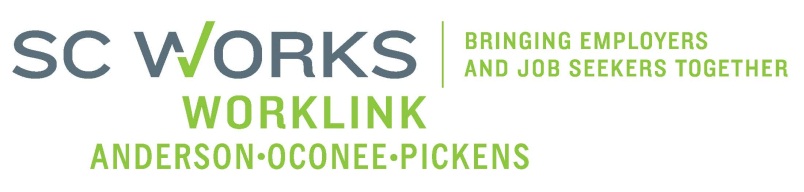 WORKFORCE INVESTMENT BOARDYOUTH COUNCIL MEETING AGENDAMonday, March 02, 201511:00 A.M. - 12:30 P.M.  Board Room – Madren Center – Clemson UniversityWelcome and Introductions						Robert HalfacreApproval of Minutes (1/12/15)*						Robert HalfacrePalmetto Youth Connections (Report)					Karen CravenNew Business: Grant Expenditures (12/29-1/25/2015)					Brandi RunionOld Business:WIOA Committee(s) Restructuring					Trent AckerYouth, Educ.,& Bus.Focus Group Questions & Response		Donna Kazia, ACOG			Other Business: 									Youth RFP Initial Committee Meeting 2/10/15				Robert Halfacre	2015 Youth RFP Released 2/13/15					Robert HalfacreAdjourn									Robert Halfacre *Requires Vote Next Youth Council Meeting, Monday - May 14, 2015 - 11:00amMadren Center, Clemson University